KLASA: 400-08/20-01/04URBROJ: 2113/03-01-20-8Stubičke Toplice,  09.06.2020.Na temelju članka 46. st. 2. t. 3. Statuta Općine Stubičke Toplice (Službeni glasnik Krapinsko-zagorske županije br. 16/09, 9/13 i 15/18), u vezi sa člankom 20. st. 1. Zakona o turističkoj pristojbi (Nar. nov. br. 52/2019) ) i članka 25. t. 3. Statuta Općine Stubičke Toplice (Službeni glasnik Krapinsko-zagorske županije br. 16/09, 9/13 i 15/18), Općinsko vijeće Općine Stubičke Toplice na svojoj 30. sjednici održanoj dana 09. lipnja 2020. godine donijelo je ODLUKU O IZVRŠENJU PROGRAMA UTROŠKA SREDSTAVA TURISTIČKE PRISTOJBEZA  2019. GODINUČlanak 1.	Programom utroška sredstava turističke pristojbe za 2019. godinu raspoređuju se sredstva urističke pristojbe namijenjena poboljšanju uvjeta boravka turista na području Općine Stubičke Toplice.Članak 2.	Općina Stubičke Toplice drugom izmjenom proračuna za 2019. godinu planira ostvariti prihod od turističke pristojbe u iznosu od 75.000,00 kuna, a do 31.12.2019. ostvareno je 82.201,57 kn.Članak 3.	Sredstva iz članka 2. utrošit će se za program razvoja turizma u cilju poboljšanja uvjeta boravka turista, koji će provoditi Turistička zajednica Općine Stubičke Toplice.Predsjednik Općinskog vijeća     Općine Stubičke Toplice 							        Tomislav Mlinarić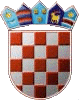 REPUBLIKA HRVATSKAKRAPINSKO-ZAGORSKA ŽUPANIJAOPĆINA STUBIČKE TOPLICEOPĆINSKO VIJEĆE